Oh 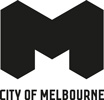 North Melbourne Town Hall façade restorationProject updateJuly 2023Located on the corner of Queensberry and Errol streets, North Melbourne Town Hall is one of Melbourne’s iconic buildings featuring a 26 m clock tower. Earlier this year, City of Melbourne began works to restore the facade of the heritage building, which was built in 1876.In January 2023, City of Melbourne will commence works to restore the facade of the building, which was built in 1876. What’s been happening? Works to restore the facade are now complete and scaffolding around the building has been removed.The works were completed in stages and included rendering and painting the external façade, as well as repairing and painting windows and steel.Arts HouseNorth Melbourne Town Hall is home to Arts House, who showcase contemporary performances that amplify independent voices.Arts House Season 2 has launched, featuring dance, theatre, music, installations and artistic interventions that invite you to reflect and revel in experiences both unique and universal.From a call to resist grind culture to extreme encounters with nature, from reckoning with mortality to a reimagined vogue ball, there are manifestos and memoirs, provocations and parties.Visit www.artshouse.com.au  to explore the program. Stay informedTo find out more about this project, call 9658 9658 or visit melbourne.vic.gov.au/cityprojects Interpreter services We cater for people of all backgrounds. Please call 03 9280 0726.